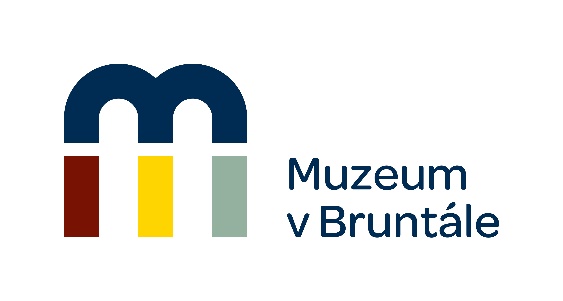 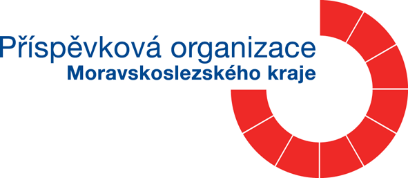 OZNÁMENÍ O PORUŠOVÁNÍ PRÁVA UNIEDatum podání oznámení:	………………………… Titul, jméno, příjmení, datum narození:	………………………………………………….............								…………………………………………………..…........Kontakt:	……………………………………………………………………………………………………………..			……………………………………………………………………………………………………………..Oblast působnosti dle směrnice o ochraně oznamovateleObsah oznámení     